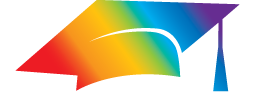 Note: You will need to download and complete the instructions in the handout in the last session Purchasing Physical and Electronic Items before proceeding with this exercise. Log into Alma with the AlmaUser01 user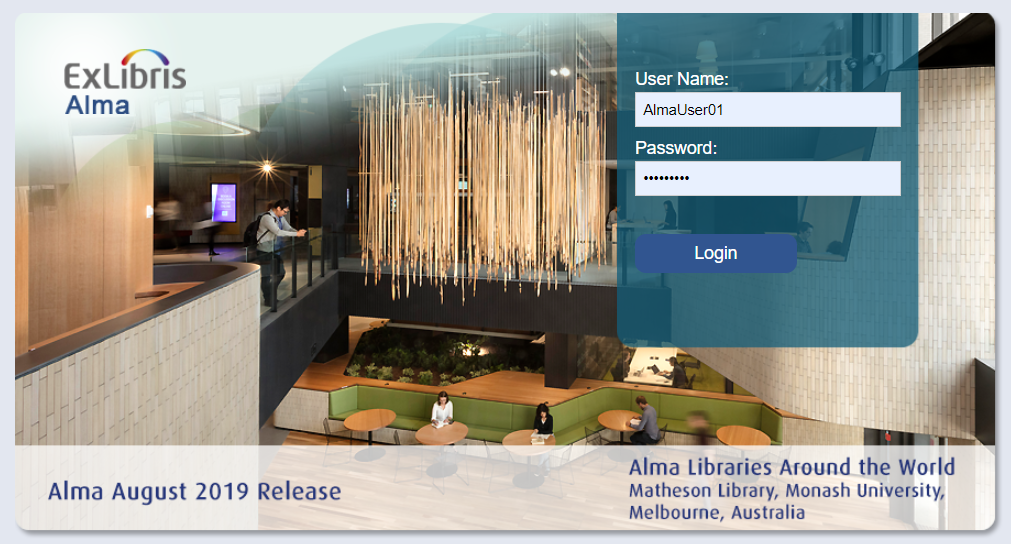 Ensure that the Location is set to “Main Library – Technical Services”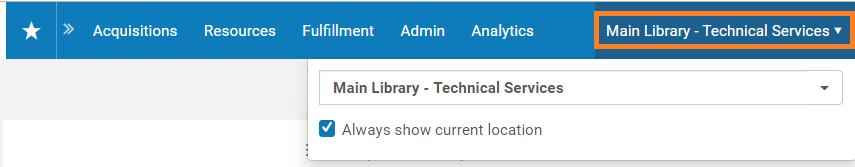 Go to Acquisitions > Receiving and Invoicing and click on the “Receive” link.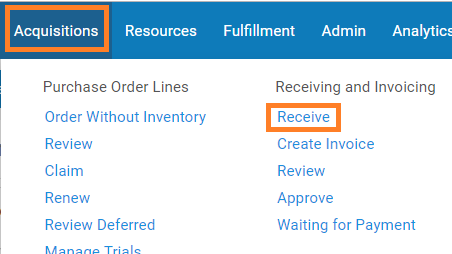 Search for the physical item you ordered in the Purchasing Physical and Electronic Items exercise. (e.g. Wildflowers in North America)Keep the Received Date set to todayIn the results list, view the row actions list for the title and select “Receive”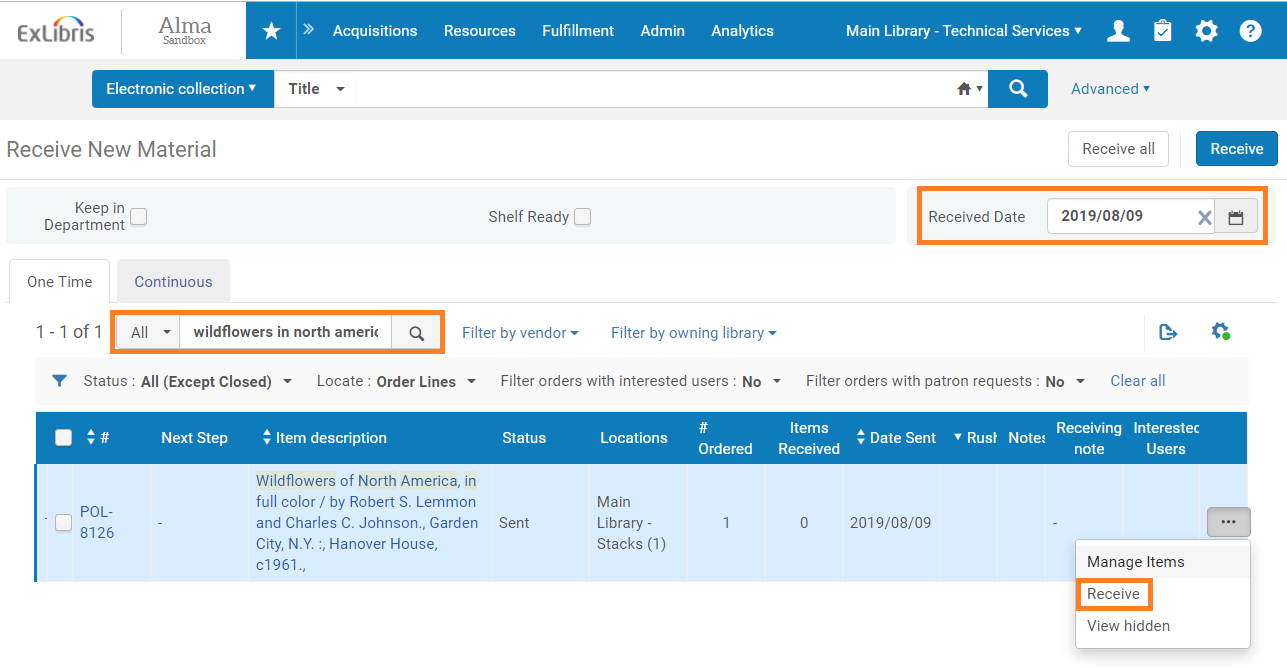 Search for the title in Order LinesNote that the title now shows that the PO has been “Sent”, and the PO Line is “Waiting for Invoice”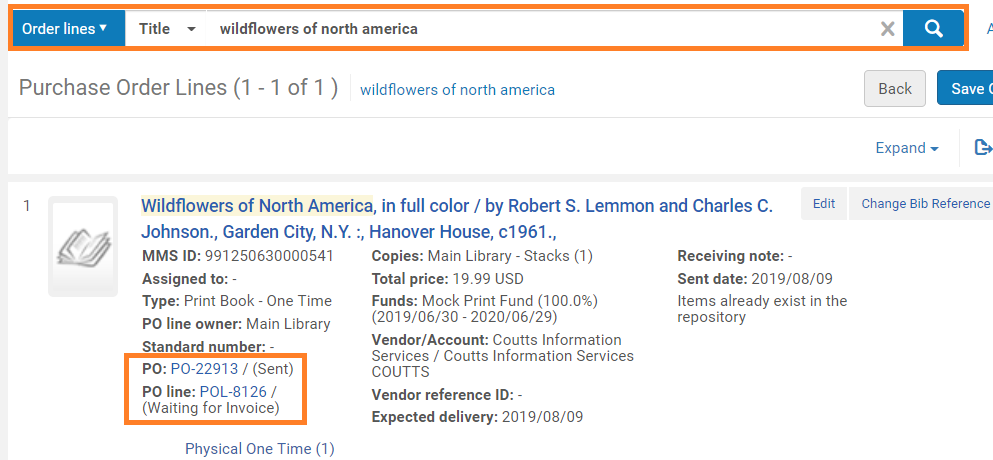 